Form No.3 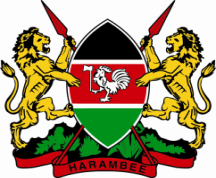 MINISTRY OF LANDS, PUBLIC WORKS, HOUSING AND URBAN  DEVELOPMENTINSTITUTE OF DESIGNERS OF KENYA BILL, 2023.Template for comments on the BillProvide text on exact wording of the provision in the Clause or sub-Clause of BillProvide the exact wording of how the proposed amendment to the Clause or sub clause of the Bill should read. Ministry/State Department/Organization ……………………………………………… Date………………………….……Email Comments to: bills@publicworks.go.ke S/NoClause No.Provisions of the Bill Proposed Amendment Rationale for Amendment Recommendation